FORMULARIO DE PRESENTACIÓN DE PROPUESTAPROGRAMA DE FOMENTO A LA INVESTIGACIÓN Y DESARROLLO (I+D)CONVOCATORIA DE FOMENTO A I+D (FID) 2018Este formulario posee su código de versión único, indicado en la esquina superior izquierda de cada página. La versión digital del mismo está disponible en la página web de SENACYT a partir del día del lanzamiento de la convocatoria a la que corresponde.  Todos los formularios correspondientes a fechas o versiones anteriores quedan insubsistentesANEXOSNota: Los anexos son documentos obligatorios que deberán ser adjuntados al Formulario de Presentación de Propuesta, estos documentos sustentan técnica y financieramente el proyecto.Se han colocado textos en gris como descripción de la sección indicada y para orientar a los proponentes.  Borrarlos al colocar el texto de su propuesta.Punto 1: Resumen ejecutivo publicable (máximo 1 página) Coloque un resumen de su propuesta que compendien los aspectos de mayor relevancia de la misma (Antecedentes. Hipótesis. Objetivos. Métodos y técnicas de investigación o Metodología a emplear, Resultados esperados, herramientas de difusión planteadas, entre otros).Punto 2: Descripción técnica del proyecto (máximo 10 páginas):Título del proyectoEl título es una nominación sintética, concreta y breve de la investigación, enunciando el problema a resolver; verifique el uso correcto de nombres científicos, abreviaturas, mayúsculas, entre otros.Antecedentes de la propuestaEsta es una sección para presentar información base y estudios relacionados, que dentro del cuerpo de conocimiento de ciencia y tecnología ubica a su proyecto en el problema a investigar.  Se recomienda que se incluya:¿Cuál es el estado de la cuestión del tema que plantea? ¿Qué se ha dicho hasta ahora sobre el tema? (Información resumida que sustenta su enfoque de investigación).¿Cuál es el contexto del problema de investigación? ¿Qué tipo de investigación vamos a realizar? (¿diagnóstica, aplicada, de línea base, de ciencia básica, retrospectiva, longitudinal, etc.?Justificación del problema a investigarSe refiere a la justificación de por qué investigar este tema en Panamá. Es una sección para explicar las razones para ejecutar la propuesta y para definir el problema a investigar en Panamá.  Pertinencia y enlace con el Plan Estratégico Nacional de Ciencia, Tecnología e Innovación (PENCYT) 2015-2019 y/u otros planes nacionales.Debe dar referencia directa sobre cómo aporta su propuesta a responder las problemáticas y prioridades identificadas en el Plan Estratégico Nacional de Ciencia, Tecnología e Innovación (PENCYT) 2015-2019.  Es oportuno que indique si la propuesta responde a algún otro plan nacional, diagnóstico y/o necesidad identificada como prioridad nacional.Objetivos (general, específicos)Un objetivo es un elemento programático que indica la finalidad hacia donde usted y su equipo de trabajo deben dirigir sus recursos y esfuerzos para dar solución al problema definido en su proyecto de I+D.  El objetivo debe responder a la pregunta "qué" y "para qué".   Se espera un (1) solo objetivo general y varios específicos (alineados entre sí).    Los objetivos específicos NO deben estar redactados a modo de actividades o finesdeseables del proyecto, sino a subproductos de ciencia y tecnología.¿Cuál es la pregunta y objetivo de la investigación?  ¿Se describe el problema y sus características?Metodología (métodos y técnicas de investigación)En esta sección debe indicar cómo va a ejecutar el estudio, considerando – por ejemplo – el “dónde”, “con qué” y “cómo”.  Se espera que, en forma sintética, en esta sección usted debe describir las técnicas de investigación que va a utilizar; y, explicar la aplicación de los métodos (Métodos referenciados).   Se sugiere indicar que tipo de investigación que se desarrolla.  La metodología de trabajo utilizada debe ser coherente con el material y equipo solicitados, los cuales deben estar incluidos en el alcance del proyecto.  El grupo de investigación debe demostrar que cuenta con las competencias para desarrollar ese método.  Recuerde que NO resulta suficiente el listado de las actividades, se debe incluir para ellas materiales, métodos, procedimientos, criterios, etc. de tal forma que se explique, el dónde, cómo y con qué.Esta sección debe al menos incluir:“Métodos y técnicas de investigación” o “Marco lógico simplificado” (en otras modalidades de planificación y adjudicación).Fases de la investigación o etapas del proceso de investigación.Actividades requeridas para el desarrollo de la propuesta (deben estar alineadas con los objetivos planteados y ser elementos que planteen los pasos que seguirá la propuesta para desarrollar la metodología descrita)Impacto esperado (por ejemplo, económico, social, ambiental)Incluya los efectos esperados que a largo plazo espera impactar por el desarrollo de su proyecto, por ejemplo, económicos, sociales, ambientales, entre otros.  Los mismos deben ser planteados a través de indicadores que permitan determinar el alcance de las aspiraciones que persigue el proyecto.Por ejemplo, puede incluir, sin limitarse a los siguientes impactos:En la PoblaciónGrupo humano beneficiario en determinada área o región/espacio geográfico.En Ciencia:El tipo de conocimiento nuevo esperado.Aporte en la capacidad de hacer ciencia.Económico-SocialRelacionado directamente con los beneficiarios.Formación de Recurso HumanoTesistas, asistentes de investigación, desarrollo de competencias de investigación del equipo de investigación.Todo proyecto que tenga posibilidad de incidencia en política pública debe incluir indicadores que permita el seguimiento posterior al cumplimiento del Plan de Trabajo.Resultados (científicos, tecnológicos, entre otros)En esta sección debe presentar en forma ordenada y alineada (con las actividades planteadas) los resultados esperados por la ejecución del proyecto.  Los resultados que se planteen deben cumplir con atributos físicos, tangibles, reunidos o descritos en una forma identificable.  Puede incluir cualquier objeto o bien que resultó de su investigación, que puede ser ofrecido a un usuario para satisfacer una meta, deseo o necesidad.  En sentido amplio, el resultado puede incluir atributos físicos, químicos, biológicos, sociales, psicológicos, simbólicos y de servicio, o bien, beneficios esenciales o de uso.  Deben plantearse los “productos científicos” en forma de publicaciones (de diversa índole: publicaciones en revistas indexadas; libros, capítulos de libros, etc.), productos audiovisuales para divulgación científica, tesis concluidas de licenciatura, maestría o doctorado asociados al proyecto; productos de desarrollo tecnológico (patentes, variedades vegetales, modelos de utilidad, entre otros); redes científicas beneficiadas; programas de postgrados fortalecidos, entre otros; recomendaciones para políticas públicas, etc., que puedan generarse con los resultados de la investigación.Consideraciones especiales (si aplica)En esta sección describa brevemente cualquier aspecto de la “idiosincrasia” de su proyecto, si aplica.   Algunas de estas pueden ser los aspectos y regulaciones legales relacionadas con la propuesta por ejemplo en temas como bioética, genero, protección intelectual, propiedad industrial, medias sanitarias, permisos de autoridades, entre otros. Recuerde que debe indicar la protección de la propiedad intelectual e industrial de los resultados del proyecto, en función de la estrategia de divulgación que plantee; para esto señale las políticas, normas o acuerdos que el proyecto implementará con esta finalidad en su desarrollo.Estrategia de divulgación de los resultados del proyectoEsta estrategia apunta a la difusión, popularización y sensibilización en la sociedad de los temas de investigación, desarrollo, cooperación, etc., apuntando a generar conciencia crítica y favoreciendo la movilización científica y social.  Para ello, puede describir los eventos que usted vaya a organizar (o participar), así como también las acciones dirigidas a sectores o actores específicos, incluyendo – por ejemplo – la realización de cursos, seminarios, días de campo, ferias, conferencias, congresos, publicaciones divulgativas, talleres, páginas Web, afiches, notas de prensa, reportajes en medios de comunicación, presentación de resultados a tomadores de decisiones y beneficiarios.Punto 3: Referencias bibliográficasEsta sección es la cita en forma alfabética y homogénea de los libros, artículos científicos, sitios de Web y, en general, de las fuentes en que se apoyó la formulación de su propuesta.  Recuerde que la omisión de fuentes de consulta puede llevar a instancias que van desde la pérdida de originalidad y la confusión, hasta el caso extremo de plagio.  Puede utilizar el sistema de su preferencia (APA, MLA, entre otros), pero no los mezcle.  Es recomendable un mínimo de ocho (8).  Se deben incluir las patentes de referencia utilizadas cuando aplique.El cronograma debe prepararse como una tabla o matriz, con las mismas actividades descritas de cada una de las etapas de su proyecto en la sección de metodología (alineado).  Ubique los nombres de las actividades en la primera columna y señale su ejecución a lo largo del tiempo (se sugiere dos etapas).  Abajo se presenta un breve ejemplo para dos etapas.Coloque tantas filas como requiera para describir las actividades planteadas en la metodología (se sugiere no más de tres etapas).   La extensión temporal de cada actividad debe ser la apropiada para alcanzar los resultados esperados de la actividad con los recursos disponibles.El presupuesto debe incluirse en esta sección como una tabla o matriz. El mismo debe estar dividido por etapas (se sugiere solo dos etapas), a fin de definir los montos de cada pago de etapa en su contrato.  Indique la contraparte*.  A continuación mostramos un ejemplo:El ejemplo arriba tiene dos etapas; ajústelo dependiendo del número de etapas que Usted haya definido.Ubique los rubros presupuestarios en la primera columna de su tabla (a la izquierda) y señale las cifras planificadas para la inversión.   Los “Objetos de Gasto Permisibles” se encuentran detallados en el artículo 49 del Reglamento de las Convocatorias (Resolución Administrativa No. 191 del 31 de julio de 2017).Importante: ES OBLIGATORIO INCLUIR un texto debajo de la tabla con los párrafos de sustentación de todos los rubros.  *Contraparte: Monto correspondiente al aporte de toda entidad que apoye la propuesta (contribución financiera o contabilización de aporte en especies).  El texto de sustentación de la contraparte debe ir acorde al contenido de la propuesta y lo indicado en las cartas de aval de las instituciones.Coloque en esta sección la versión resumida de la hoja de vida actualizada del investigador principal y demás investigadores.  Utilice el formato indicado por la SENACYT, y disponible la página web www.senacyt,gob.pa, sección dedicada a esta convocatoria.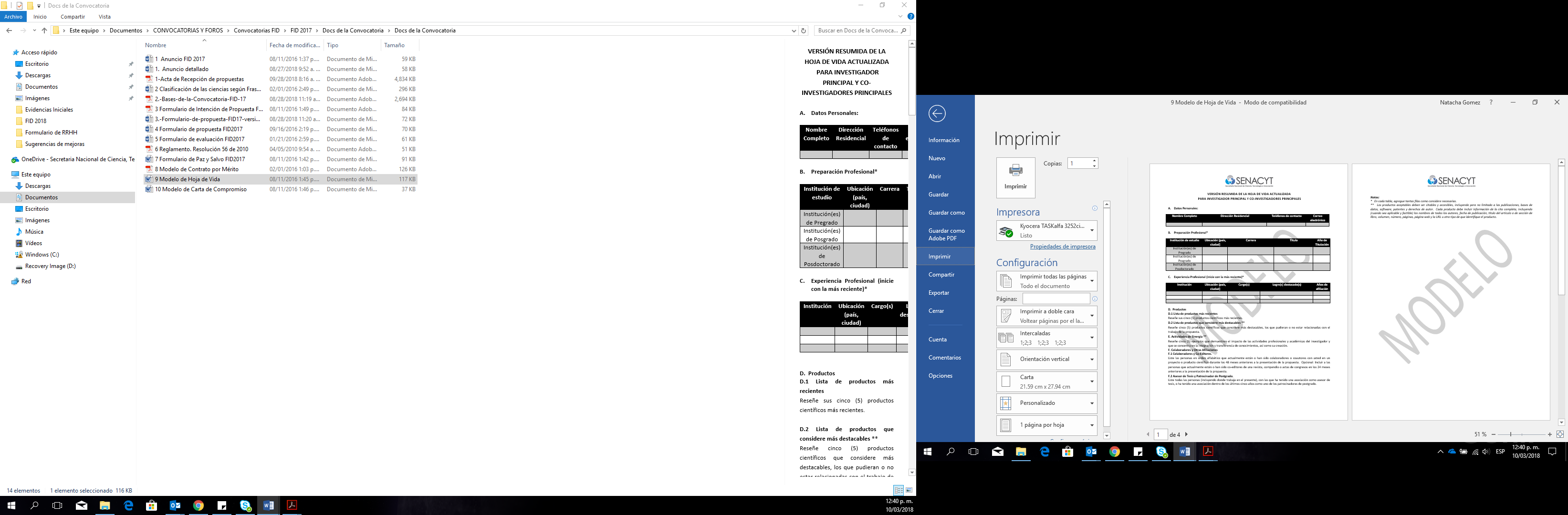 El proponente deberá adjuntar los siguientes documentos:Dos (2) cartas de referencia académica y/o referencia de la experiencia previa en investigación.Carta(s) de aval en que se manifieste el compromiso explícito de apoyo (inclusive financiero) de todas y cada una de las instituciones o centros de investigación que ejecutan y/o apoyan la propuesta. (Puede incluir cartas de empresas relacionadas con el desarrollo de la propuesta, colocando la descripción de cómo realizarán la colaboración y cómo se fortalecerán las capacidades nacionales).Es importante que:La(s) carta(s) de apoyo indique(n) el compromiso explícito (incluso financiero) con la propuesta por parte del ente que emite la nota y el contenido deberá estar alineado con el detalle indicado en la sección de presupuesto de la descripción técnica de la propuesta.Todas la(s) institución(es) o centro(s) de investigación que ejecuta(n) y/o apoyan el estudio; especialmente los indicados en la Sección de Colaboradores del Proyecto emitan una carta de apoyo.De preferencia utilizar el formato sugerido por la SENACYT, y disponible en su página web sección dedicada a esta convocatoria.Paz y Salvo de la SENACYT del Investigador Principal, Entidad Proponente y Entidad Administradora de Fondos (si aplica). Utilice el formato indicado por la SENACYT, y disponible la página web www.senacyt,gob.pa, sección dedicada a esta convocatoria.Es importante que:Debe descargar el documento de la página web de la SENACYT, completar, firmar y enviar junto con la propuesta.  La sección PARA USO DE SENACYT del formulario de Paz y Salvo de la SENACYT será completada por SENACYT.  No es requerido que los proponentes circulen la misma.PARA USO DE SENACYTNÚMERO DE REGISTROCATEGORÍADATOS GENERALES DEL PROYECTODATOS GENERALES DEL PROYECTODATOS GENERALES DEL PROYECTOTítulo del proyecto: (no más de 10 o 15 palabras)Título del proyecto: (no más de 10 o 15 palabras)Título del proyecto: (no más de 10 o 15 palabras)Nombre del Investigador Principal del proyecto: Nombre del Investigador Principal del proyecto: Nombre del Investigador Principal del proyecto: Categoría de Evaluación Separada por Área Temática (solo debe marcar un casillero): Categoría de Evaluación Separada por Área Temática (solo debe marcar un casillero): Categoría de Evaluación Separada por Área Temática (solo debe marcar un casillero):  A. Ciencias Naturales (Químicas y Biológicas) y Ciencias de la Tierra A. Ciencias Naturales (Químicas y Biológicas) y Ciencias de la Tierra D. Ciencias Agrícolas B. Ingeniería y Tecnología, Ciencias Físicas y Matemáticas B. Ingeniería y Tecnología, Ciencias Físicas y Matemáticas E. Ciencias Sociales, Humanísticas, Administrativas y Económicas C. Ciencias Médicas y de la Salud C. Ciencias Médicas y de la Salud F. Otras ramas de la Ciencia (especifique)Nota: Para facilitar su selección, ver Listado de Clasificación de las Ciencias y temáticas prioritarias, documento publicado con esta convocatoria.Nota: Para facilitar su selección, ver Listado de Clasificación de las Ciencias y temáticas prioritarias, documento publicado con esta convocatoria.Nota: Para facilitar su selección, ver Listado de Clasificación de las Ciencias y temáticas prioritarias, documento publicado con esta convocatoria.Modalidad de aplicación (solo debe marcar un casillero):Modalidad de aplicación (solo debe marcar un casillero):Modalidad de aplicación (solo debe marcar un casillero): A. Modalidad de Investigadores  B. Modalidad de Grupos de Investigación C. Modalidad de Colaboración Internacional A. Modalidad de Investigadores  B. Modalidad de Grupos de Investigación C. Modalidad de Colaboración Internacional A. Modalidad de Investigadores  B. Modalidad de Grupos de Investigación C. Modalidad de Colaboración InternacionalMonto a financiar por la SENACYT: B/._______________________Monto a financiar por otras fuentes (inclusive aportes en especie)B/._______________________Monto a financiar por otras fuentes (inclusive aportes en especie)B/._______________________Fecha tentativa para inicio de ejecución de la propuesta (dd/mm/aaaa):_______________________Nota: Fecha posterior a abril de 2019Período de duración de la propuesta (en meses)_______________________Período de duración de la propuesta (en meses)_______________________Descripción breve de la propuesta. Antecedentes. Hipótesis. Objetivos. Resultados esperados. (Máximo 150 palabras)Descripción breve de la propuesta. Antecedentes. Hipótesis. Objetivos. Resultados esperados. (Máximo 150 palabras)Descripción breve de la propuesta. Antecedentes. Hipótesis. Objetivos. Resultados esperados. (Máximo 150 palabras)Palabras clave (son palabras que orientarán a la SENACYT para el proceso de evaluación)Palabras clave (son palabras que orientarán a la SENACYT para el proceso de evaluación)Palabras clave (son palabras que orientarán a la SENACYT para el proceso de evaluación)DATOS GENERALES DE LOS PROPONENTES (ASEGURARSE QUE LOS DATOS SEAN ACTUALIZADOS Y VALIDABLES)DATOS GENERALES DE LOS PROPONENTES (ASEGURARSE QUE LOS DATOS SEAN ACTUALIZADOS Y VALIDABLES)Entidad proponente (institución de adscripción del responsable del proyecto)Entidad proponente (institución de adscripción del responsable del proyecto)2.1.1 Nombre de la entidad:2.1.4 Persona de contacto:	2.1.2 RUC o número de identificación:2.1.5 Teléfono (fijo y móvil):2.1.3 Nombre del representante legal:2.1.6 Correo electrónico:Administrador de fondos de la propuesta (persona natural o jurídica que firmará el contrato) si aplicaAdministrador de fondos de la propuesta (persona natural o jurídica que firmará el contrato) si aplica2.2.1 Nombre Legal (tal cual aparece en la cedula o en el registro público):2.2.1 Nombre Legal (tal cual aparece en la cedula o en el registro público):2.2.2 RUC o número de identificación:2.2.5 Persona de contacto (solo para persona jurídica):2.2.3 Nombre del representante legal:2.2.6 Cédula:2.2.4 Correo electrónico:	2.2.7 Teléfonos de entidad de contacto (fijo y móvil):2.3 Entidades que apoyan/colaboran con la propuesta de investigación (si es necesario, añadir filas).  Toda entidad que se indique que avala/apoya la propuesta debe presentar la “carta de aval” a la misma utilizando el formato descrito en este formulario.2.3 Entidades que apoyan/colaboran con la propuesta de investigación (si es necesario, añadir filas).  Toda entidad que se indique que avala/apoya la propuesta debe presentar la “carta de aval” a la misma utilizando el formato descrito en este formulario.2.3 Entidades que apoyan/colaboran con la propuesta de investigación (si es necesario, añadir filas).  Toda entidad que se indique que avala/apoya la propuesta debe presentar la “carta de aval” a la misma utilizando el formato descrito en este formulario.2.3 Entidades que apoyan/colaboran con la propuesta de investigación (si es necesario, añadir filas).  Toda entidad que se indique que avala/apoya la propuesta debe presentar la “carta de aval” a la misma utilizando el formato descrito en este formulario.2.3 Entidades que apoyan/colaboran con la propuesta de investigación (si es necesario, añadir filas).  Toda entidad que se indique que avala/apoya la propuesta debe presentar la “carta de aval” a la misma utilizando el formato descrito en este formulario.2.3 Entidades que apoyan/colaboran con la propuesta de investigación (si es necesario, añadir filas).  Toda entidad que se indique que avala/apoya la propuesta debe presentar la “carta de aval” a la misma utilizando el formato descrito en este formulario.2.3 Entidades que apoyan/colaboran con la propuesta de investigación (si es necesario, añadir filas).  Toda entidad que se indique que avala/apoya la propuesta debe presentar la “carta de aval” a la misma utilizando el formato descrito en este formulario.2.3 Entidades que apoyan/colaboran con la propuesta de investigación (si es necesario, añadir filas).  Toda entidad que se indique que avala/apoya la propuesta debe presentar la “carta de aval” a la misma utilizando el formato descrito en este formulario.2.3 Entidades que apoyan/colaboran con la propuesta de investigación (si es necesario, añadir filas).  Toda entidad que se indique que avala/apoya la propuesta debe presentar la “carta de aval” a la misma utilizando el formato descrito en este formulario.Nombre de la EntidadNombre de la EntidadNombre de la EntidadTipo de apoyo/colaboraciónTipo de apoyo/colaboraciónTipo de apoyo/colaboraciónNombre del responsable del AvalNombre del responsable del AvalNombre del responsable del Aval2.4 Investigadores que participan en el proyecto (si es necesario, añadir filas)2.4 Investigadores que participan en el proyecto (si es necesario, añadir filas)2.4 Investigadores que participan en el proyecto (si es necesario, añadir filas)2.4 Investigadores que participan en el proyecto (si es necesario, añadir filas)2.4 Investigadores que participan en el proyecto (si es necesario, añadir filas)2.4 Investigadores que participan en el proyecto (si es necesario, añadir filas)2.4 Investigadores que participan en el proyecto (si es necesario, añadir filas)2.4 Investigadores que participan en el proyecto (si es necesario, añadir filas)2.4 Investigadores que participan en el proyecto (si es necesario, añadir filas)Nombre de ColaboradoresNombre de ColaboradoresInstitución a la que está vinculadoInstitución a la que está vinculadoInstitución a la que está vinculadoMotivo de la alianza y actividades a desarrollar en el proyecto Motivo de la alianza y actividades a desarrollar en el proyecto Motivo de la alianza y actividades a desarrollar en el proyecto Tiempo de dedicación al proyecto (Hrs/Semana)Coloque aquí el Nombre del Investigador Principal (IP)Coloque aquí el Nombre del Investigador Principal (IP)Coloque aquí el Nombre del Co-IP 1Coloque aquí el Nombre del Co-IP 1Coloque aquí el Nombre del Co-IP 2Coloque aquí el Nombre del Co-IP 2Coloque aquí el Nombre del Co-IP 3Coloque aquí el Nombre del Co-IP 3Coloque aquí el Nombre del Co-IP 4Coloque aquí el Nombre del Co-IP 4Coloque el nombre del Técnico/AsistenteColoque el nombre del Técnico/AsistenteColoque el nombre del Técnico/AsistenteColoque el nombre del Técnico/AsistenteProgramas y/o concursos en los que ha participado el proponente y los investigadores de la propuestaProgramas y/o concursos en los que ha participado el proponente y los investigadores de la propuestaProgramas y/o concursos en los que ha participado el proponente y los investigadores de la propuestaProgramas y/o concursos en los que ha participado el proponente y los investigadores de la propuestaProgramas y/o concursos en los que ha participado el proponente y los investigadores de la propuestaProgramas y/o concursos en los que ha participado el proponente y los investigadores de la propuestaProgramas y/o concursos en los que ha participado el proponente y los investigadores de la propuestaProgramas y/o concursos en los que ha participado el proponente y los investigadores de la propuestaProgramas y/o concursos en los que ha participado el proponente y los investigadores de la propuestaNombre del programa o concursosÁrea temáticaNombre de la propuestaPaísPaísFue aprobado (sí o no)Monto solicitado% de colaboración en la propuestaFecha (dd/mm/aaaa)Fecha (dd/mm/aaaa)2.6 Ubicación geográfica de la propuesta2.6 Ubicación geográfica de la propuesta2.6 Ubicación geográfica de la propuesta2.6 Ubicación geográfica de la propuesta2.6 Ubicación geográfica de la propuesta2.6 Ubicación geográfica de la propuesta2.6 Ubicación geográfica de la propuesta2.6 Ubicación geográfica de la propuesta2.6 Ubicación geográfica de la propuestaProvincia/ComarcaDistritoDistritoDistritoCorregimientoCorregimientoLugarLugarLugar2.7 Área geográfica de impacto de la propuesta2.7 Área geográfica de impacto de la propuesta2.7 Área geográfica de impacto de la propuesta2.7 Área geográfica de impacto de la propuesta2.7 Área geográfica de impacto de la propuesta2.7 Área geográfica de impacto de la propuesta2.7 Área geográfica de impacto de la propuesta2.7 Área geográfica de impacto de la propuesta2.7 Área geográfica de impacto de la propuestaProvincia/ComarcaDistritoDistritoDistritoCorregimientoCorregimientoLugarLugarLugar3.LISTA DE VERIFICACIÓN DE DOCUMENTOS DE PRESENTACIÓN DE LA PROPUESTA NOTA IMPORTANTE: Todos los documentos de la propuesta y anexos deben ser entregados consolidados en UN SOLO ARCHIVO O DOCUMENTO EN FORMATO DIGITAL (PDF) y en el orden indicado (todos los documentos de carácter obligatorio, la omisión de alguno invalida la presentación de su propuesta)3.LISTA DE VERIFICACIÓN DE DOCUMENTOS DE PRESENTACIÓN DE LA PROPUESTA NOTA IMPORTANTE: Todos los documentos de la propuesta y anexos deben ser entregados consolidados en UN SOLO ARCHIVO O DOCUMENTO EN FORMATO DIGITAL (PDF) y en el orden indicado (todos los documentos de carácter obligatorio, la omisión de alguno invalida la presentación de su propuesta)3.LISTA DE VERIFICACIÓN DE DOCUMENTOS DE PRESENTACIÓN DE LA PROPUESTA NOTA IMPORTANTE: Todos los documentos de la propuesta y anexos deben ser entregados consolidados en UN SOLO ARCHIVO O DOCUMENTO EN FORMATO DIGITAL (PDF) y en el orden indicado (todos los documentos de carácter obligatorio, la omisión de alguno invalida la presentación de su propuesta)  Formulario de solicitud debidamente llenoAnexo 1:  Resumen ejecutivo publicable (Antecedentes. Hipótesis. Objetivos. Listado de la metodología a emplear, Resultados y Productos esperados)  Descripción técnica del proyecto que incluya (máximo de 10 páginas):Título del proyectoAntecedentes de la propuestaJustificación del problema a investigarPertinencia de la propuesta con el PENCYT 2015-2019 y/u otros planes nacionales.Objetivos (general, específicos)Metodología (métodos y técnicas de investigación)Resultados esperados (científicos, tecnológicos, entre otros.)Impacto esperado Consideraciones especiales (si aplica)  Estrategia de divulgación de los resultados del proyecto  Referencias bibliográficasAnexo 2: E. Cronograma de actividades para la investigación (máximo 1 página, fuente Arial tamaño .).  Formulario de solicitud debidamente llenoAnexo 1:  Resumen ejecutivo publicable (Antecedentes. Hipótesis. Objetivos. Listado de la metodología a emplear, Resultados y Productos esperados)  Descripción técnica del proyecto que incluya (máximo de 10 páginas):Título del proyectoAntecedentes de la propuestaJustificación del problema a investigarPertinencia de la propuesta con el PENCYT 2015-2019 y/u otros planes nacionales.Objetivos (general, específicos)Metodología (métodos y técnicas de investigación)Resultados esperados (científicos, tecnológicos, entre otros.)Impacto esperado Consideraciones especiales (si aplica)  Estrategia de divulgación de los resultados del proyecto  Referencias bibliográficasAnexo 2: E. Cronograma de actividades para la investigación (máximo 1 página, fuente Arial tamaño .).Anexo 3: Presupuesto completo con sustentación de cada rubro (máximo de dos (2) páginas).Anexo 4: Versión resumida de la hoja de vida actualizada del investigador principal y demás investigadores (en el formato indicado por la SENACYT).Anexo 5:  Dos (2) cartas de referencia académica y/o referencia de la experiencia previa en investigación Cartas de aval en que se manifieste compromiso explícito de co-financiamiento (cuando aplica) y apoyo de cada una de la(s) institución(es) y/o empresas relacionadas con el desarrollo de la propuesta, que incluya la descripción de cómo realizarán la colaboración y cómo se fortalecerán las capacidades nacionales.   Paz y Salvo de la SENACYT (formulario firmado) del Investigador Principal, Entidad Proponente y Entidad Administradora de Fondos (si aplica). 4.CERTIFICACIONES4.CERTIFICACIONES4.CERTIFICACIONESCON LA ENTREGA DE ESTA PROPUESTA EL PROPONENTE ACEPTA LA OBLIGACIÓN DE CUMPLIR CON LOS TÉRMINOS Y CONDICIONES INDICADOS EN LA PRESENTE CONVOCATORIA Y EL REGLAMENTO DEL PROGRAMA (RESOLUCIÓN ADMINISTRATIVA 191 DE 31 DE JULIO DE 2017) DISPONIBLE EN LA PÁGINA WEB DE LA SENACYT.CERTIFICO QUE HE LEIDO Y ESTOY DE ACUERDO CON LOS TÉRMINOS Y CONDICIONES INDICADOS EN LA RESOLUCIÓN ADMINISTRATIVA 191 DE 31 DE JULIO DE 2017.                      Sí               NoDECLARA Y ACEPTA EL PROPONENTE QUE LA PROPUESTA CON LA QUE PARTICIPA EN LA CONVOCATORIA ES ORIGINAL Y QUE NO HA SIDO FINANCIADA ANTERIORMENTE POR LA SENACYT, BAJO EL MISMO U OTRO NOMBRE, O POR OTRO PROPONENTE O POR OTROS ORGANISMOS NACIONALES O INTERNACIONALES, SIN HABERLO INFORMADO O PUESTO EN CONOCIMIENTO DE LA SENACYT.CERTIFICO QUE LAS DECLARACIONES PRESENTADAS AQUÍ (EXCLUYENDO HIPÓTESIS Y/O OPINIONES CIENTÍFICAS, TÉCNICAS Y DEMÁS) SON VERDADERAS Y ESTÁN COMPLETAS.                      Sí               NoCON LA ENTREGA DE ESTA PROPUESTA EL PROPONENTE ACEPTA LA OBLIGACIÓN DE CUMPLIR CON LOS TÉRMINOS Y CONDICIONES INDICADOS EN LA PRESENTE CONVOCATORIA Y EL REGLAMENTO DEL PROGRAMA (RESOLUCIÓN ADMINISTRATIVA 191 DE 31 DE JULIO DE 2017) DISPONIBLE EN LA PÁGINA WEB DE LA SENACYT.CERTIFICO QUE HE LEIDO Y ESTOY DE ACUERDO CON LOS TÉRMINOS Y CONDICIONES INDICADOS EN LA RESOLUCIÓN ADMINISTRATIVA 191 DE 31 DE JULIO DE 2017.                      Sí               NoDECLARA Y ACEPTA EL PROPONENTE QUE LA PROPUESTA CON LA QUE PARTICIPA EN LA CONVOCATORIA ES ORIGINAL Y QUE NO HA SIDO FINANCIADA ANTERIORMENTE POR LA SENACYT, BAJO EL MISMO U OTRO NOMBRE, O POR OTRO PROPONENTE O POR OTROS ORGANISMOS NACIONALES O INTERNACIONALES, SIN HABERLO INFORMADO O PUESTO EN CONOCIMIENTO DE LA SENACYT.CERTIFICO QUE LAS DECLARACIONES PRESENTADAS AQUÍ (EXCLUYENDO HIPÓTESIS Y/O OPINIONES CIENTÍFICAS, TÉCNICAS Y DEMÁS) SON VERDADERAS Y ESTÁN COMPLETAS.                      Sí               NoCON LA ENTREGA DE ESTA PROPUESTA EL PROPONENTE ACEPTA LA OBLIGACIÓN DE CUMPLIR CON LOS TÉRMINOS Y CONDICIONES INDICADOS EN LA PRESENTE CONVOCATORIA Y EL REGLAMENTO DEL PROGRAMA (RESOLUCIÓN ADMINISTRATIVA 191 DE 31 DE JULIO DE 2017) DISPONIBLE EN LA PÁGINA WEB DE LA SENACYT.CERTIFICO QUE HE LEIDO Y ESTOY DE ACUERDO CON LOS TÉRMINOS Y CONDICIONES INDICADOS EN LA RESOLUCIÓN ADMINISTRATIVA 191 DE 31 DE JULIO DE 2017.                      Sí               NoDECLARA Y ACEPTA EL PROPONENTE QUE LA PROPUESTA CON LA QUE PARTICIPA EN LA CONVOCATORIA ES ORIGINAL Y QUE NO HA SIDO FINANCIADA ANTERIORMENTE POR LA SENACYT, BAJO EL MISMO U OTRO NOMBRE, O POR OTRO PROPONENTE O POR OTROS ORGANISMOS NACIONALES O INTERNACIONALES, SIN HABERLO INFORMADO O PUESTO EN CONOCIMIENTO DE LA SENACYT.CERTIFICO QUE LAS DECLARACIONES PRESENTADAS AQUÍ (EXCLUYENDO HIPÓTESIS Y/O OPINIONES CIENTÍFICAS, TÉCNICAS Y DEMÁS) SON VERDADERAS Y ESTÁN COMPLETAS.                      Sí               NoINVESTIGADOR PRINCIPALNombre:_______________________________________Firma:    _______________________________________Fecha:    _______________________________________REPRESENTANTE LEGALNombre:_______________________________________Firma:    _______________________________________Fecha:    _______________________________________REPRESENTANTE LEGALNombre:_______________________________________Firma:    _______________________________________Fecha:    _______________________________________ANEXO 1DESCRIPCIÓN GENERAL DEL PROYECTO(Utilice espacio simple, fuente Arial tamaño 10 pt.)ANEXO 2CRONOGRAMA DE ACTIVIDADES (Utilice fuente Arial tamaño 10 pt., máximo 1 página)ACTIVIDADESMes 1Mes 2Mes 3Mes 4Mes 5Mes 6Mes 7Mes 8Mes 9Mes 10Mes 11Mes 12Etapa IEtapa IEtapa IEtapa IEtapa IEtapa IEtapa IEtapa IEtapa IEtapa IEtapa IEtapa IEtapa IActividad 1Actividad 2Actividad 3Etapa IIEtapa IIEtapa IIEtapa IIEtapa IIEtapa IIEtapa IIEtapa IIEtapa IIEtapa IIEtapa IIEtapa IIEtapa IIActividad 4Actividad 5Actividad 6ANEXO 3PRESUPUESTO (Utilice fuente Arial tamaño 10 pt., máximo 2 páginas)RubroRubroEtapa IEtapa IIContraparte*Equipos, maquinarias, reactivos, Recursos bibliográficos, Insumos científicos, Materiales de consumo, didácticos, o de oficina e impresionesEquipo, maquinariasB/.XX.xxB/.XX.xxB/.XX.xxEquipos, maquinarias, reactivos, Recursos bibliográficos, Insumos científicos, Materiales de consumo, didácticos, o de oficina e impresionesReactivos, Insumos CientíficosB/.XX.xxB/.XX.xxB/.XX.xxEquipos, maquinarias, reactivos, Recursos bibliográficos, Insumos científicos, Materiales de consumo, didácticos, o de oficina e impresionesMateriales de consumo, didácticos o de oficinaB/.XX.xxB/.XX.xxB/.XX.xxPago de servicios para uso de equipo, análisis de muestras y el espacio no disponible para el desarrollo del proyectoPago de servicios para uso de equipo, análisis de muestras y el espacio no disponible para el desarrollo del proyectoB/.XX.xxB/.XX.xxB/.XX.xxRecursos humanosRecursos humanosB/.XX.xxB/.XX.xxB/.XX.xxSubcontratos para personal no disponibleSubcontratos para personal no disponibleB/.XX.xxB/.XX.xxB/.XX.xxCapacitaciones de corta duraciónCapacitaciones de corta duraciónB/.XX.xxB/.XX.xxB/.XX.xxInscripciones o matrículas en eventos o cursos de carácter científico o tecnológico Inscripciones o matrículas en eventos o cursos de carácter científico o tecnológico B/.XX.xxB/.XX.xxB/.XX.xxViajes de campo, de misiones tecnológicas, de monitoreo, de intercambio y de presentación de resultadosViajes de campo, de misiones tecnológicas, de monitoreo, de intercambio y de presentación de resultadosB/.XX.xxB/.XX.xxB/.XX.xxSeguros afines al proyecto y debidamente sustentadosSeguros afines al proyecto y debidamente sustentadosB/.XX.xxB/.XX.xxB/.XX.xxPermisos y tramites gubernamentales afines al proyecto y debidamente sustentados Permisos y tramites gubernamentales afines al proyecto y debidamente sustentados B/.XX.xxB/.XX.xxB/.XX.xxConstrucciones indispensables para la ejecución del proyectoConstrucciones indispensables para la ejecución del proyectoB/.XX.xxB/.XX.xxB/.XX.xxGastos de transporte aéreoGastos de transporte aéreoB/.XX.xxB/.XX.xxB/.XX.xxGastos de alimentaciónGastos de alimentaciónB/.XX.xxB/.XX.xxB/.XX.xxGastos de alojamientoGastos de alojamientoB/.XX.xxB/.XX.xxB/.XX.xxViáticos parciales o totales, nacionales o para viajes al extranjeroViáticos parciales o totales, nacionales o para viajes al extranjeroB/.XX.xxB/.XX.xxB/.XX.xxGastos de transporte requeridoGastos de transporte requeridoB/.XX.xxB/.XX.xxB/.XX.xxGastos de combustibleGastos de combustibleB/.XX.xxB/.XX.xxB/.XX.xxPromoción y/o difusión de actividadesPromoción y/o difusión de actividadesB/.XX.xxB/.XX.xxB/.XX.xxPublicación y/o difusión de actividadesPublicación y/o difusión de actividadesB/.XX.xxB/.XX.xxB/.XX.xxGastos de operación no disponibles y que sean imprescindibles para alcanzar los objetivos del proyectoGastos de operación no disponibles y que sean imprescindibles para alcanzar los objetivos del proyectoB/.XX.xxB/.XX.xxB/.XX.xxGastos administrativosGastos administrativosB/.XX.xxB/.XX.xxB/.XX.xxSubtotalSubtotalB/.XX.xxB/.XX.xxB/.XX.xxTotalTotalB/.XX.xxB/.XX.xxB/.XX.xxANEXO 4VERSION RESUMIDA DE HOJAS DE VIDA DEL EQUIPO DE INVESTIGACIÓNANEXO 5DOCUMENTACIÓN adicional 